Learning Objective  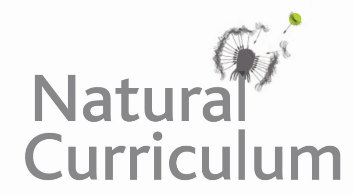 We can extend the range of sentences with more than one clause by using a wider range of conjunctions, including when, if, because and although.Context: ring-tailed lemurChallenge 1Choose the correct subordinating conjunctions to go in the gaps.when            although            because         if          afterRing-tailed lemurs take the opportunity to steal the cicadas ____________ they need to eat to survive in the dry season._________ the giant wasps hide the paralysed cicadas, the lemurs watch and learn where to find them. ___________ the lemurs still live on Madagascar, they are endangered and at risk of disappearing forever.The lemurs would not be endangered ____  people would stop chopping down their forests.________ the cicadas feed, the lemurs try to catch them.Challenge 2Complete the sentences paying attention to the subordinating conjunction used.After the giant wasps have hidden the cicadas,  _____________________________.Although the lemurs are endangered, ____________________________________.Lemurs would catch the cicadas themselves if ______________________________.The lemurs live in groups because ________________________.The cicadas flew away when ______________________________________.Challenge 3Imagine you are a ring-tailed lemur. Can you explain why you steal the cicadas from the giant wasp? What reasons could you give? Write a short description and challenge yourself to include at least 3 subordinating conjunctions from the list below:when       although         because        if         after       while